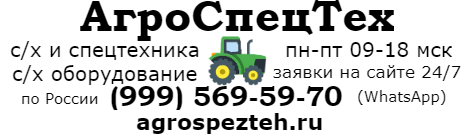 Прайс-лист на тракторы Беларус№ п/пНаименование продукцииЦена 1251Беларус-80.1 (80.1-46/000-0000010-016)1 426 0002Беларус-82.1 (82.1-46/000-0000010-046 )1 617 0003Беларус-82.1 (82.1-46/000-0000010-050) пластиковый капот1 719 0004Беларус-82.1 (82.1-23/12-23/32-0000010-012) балочный мост1 728 0005Беларус-82.1 (82.1-23/12-23/32-0000010-013) балочный мост, с реверс.редуктором1 706 0006Беларус-900.3 (900.3-0000010-042 + р/с №915-12-10/43) пластик (аналог 80.1)1 680 0007Беларус-920.3 (920.3-0000010-150 + р/с №915-12-10/42) (КП-механическая, ПВМ (колесный редуктор) - конический 8 шпилек) без силового регулятора (аналог 82.1пластик)1 787 0008Беларус-920.3 (920.3-0000010-085) (КП-механическая, ПВМ (колесный редуктор) - конический 8 шпилек) (аналог 82 пластик)1 821 0009Беларус-920.3 (920.3-0000010-086) (КП-механическая, ПВМ (колесный редуктор) - планетарно-цилиндрический) (аналог 82 балка)1 936 00010Беларус-920.3 (920.3-0000010-087) (КП-синхронизированная, ПВМ (колесный редуктор) - конический 8 шпилек) (аналог 920 пластик)1 892 00011Беларус-920.3 (920.3-0000010-088) (КП-синхронизированная, ПВМ (колесный редуктор) - планетарно-цилиндрический) (аналог 920.2 пластик)1 978 00012Беларус-920.3 (920.3-0000010-173)1 893 00013Беларус-920.3 (920.3-0000010-174)1 980 00014Беларус-922.3 (922.3-000010-000)2 408 00015Беларус-923.3 (922.3-000010-000)2 658 00016Беларус-923.3 (923.3-0000010-036+р/с № 915-12-10/28)2 751 00017Беларус-922.5 (922.5-0000010-004) коммон рейл3 078 00018Беларус-92П.4 (92П.4-000010-001+р/с №915-12-10/77)2 030 00019Беларус-952.3 (952.3-0000010-091) (КП-механическая, ПВМ (колесный редуктор) - конический 8 шпилек) аналог 8921 872 00020Беларус-952.3 (952.3-0000010-092) (КП-механическая, ПВМ (колесный редуктор) - планетарно-цилиндрический) аналог 892.21 960 00021Беларус-952.3 (952.3-0000010-093) (КП-синхронизированная, ПВМ (колесный редуктор) - конический 8 шпилек) аналог 9521 915 00022Беларус-952.3 (952.3-0000010-094) (КП-синхронизированная, ПВМ (колесный редуктор) - планетарно-цилиндрический) аналог 952.22 002 00023Беларус-952.3 (952.3-0000010-097) (КП-синхронизированная, ПВМ (колесный редуктор) - планетарно-цилиндрический) с реверсом аналог 952.21 988 00024Беларус-952.3 (952.3-0000010-103)1 916 00025Беларус-952.3 (952.3-0000010-104)2 004 00026Беларус-1021.3 (1021.3-0000010-028)2 380 00027Беларус-1025.3 (1025.3-0000010-067)2 492 00028Беларус-1221.3 (1221.3-0000010-262 + р/с 201/46-624) без автопоезда, без пневмосистемы, новая кабина3 137 00029Беларус 1221.3 (1221.3 - 0000010-262+р/с№201/46-741) без автопоезда, без пневмосистемы, старая кабина3 137 00030Беларус 1221.3 (1221.3 – 0000010 - 102+р/с№201/46-752) пневмосистема, без автопоезда, старая кабина3 148 00031Беларус 1221.3 (1221.3 – 0000010 - 102+р/с№201/46-750) пневмосистема, без автопоезда, новая кабина3 148 00032Беларус 1221.3 (1221.3-0000010-220 (с топливным баком повышенной емкости) +р/с№201/46 - 751) новая кабина, пневмосистема, автопоезд3 184 00033Беларус 1221.3 (1221.3-0000010-220 (с топливным баком повышенной емкости) +р/с№201/46 - 753) старая кабина, пневмосистема, автопоезд3 184 00034Трактор «Беларус 1221.3(1221.3 – 000001 - 071+р/с №201/46 - 732) сдвоенные баки3 203 00035Беларус 1221.3 (1221.3 – 000001 - 072+р/с №201/46 - 733) хду3 330 00036Беларус 1221.3 (1221.3-51.55 – 0000010 – 001 + р/с №201/46 - 734) пну и вом3 422 00037Беларус 1221.3 (1221.3-51.55 – 0000010 – 002 + р/с №201/46 - 735) хду и пну3 592 00038Беларус 1221.3 (1221.3– 0000010 – 262 + р/с №201/46 - 798)3 252 00039Беларус-1523.3 (1523.3-0000010-081)3 723 00040Беларус-1523.3 (1523.5-51.55-0000010-001) пну и пвом, коробка передач 16/8, улучшенные разгонные характеристики4 701 00041Беларус-1523.3 (1523.5-51.55-0000010-002) пну и вом, коробка 24/12, кондиционер4 966 00042Беларус-1523.3 (1523.3-0000010-082+р/с №201/46-774) реверс3 839 00043Беларус-1523.3 (1523.3-51/55-00000010-008+р/с №201/46-775) пну и реверс4 091 00044Беларус 1523.3 (1523.3-51.55-0000010-007) пну4 025 00045Беларус 1523.3 (1523.3-51.55-0000010-009+р/с № 201/46-801)4 387 00046Беларус 1523.3 (1523.3-0000010-083)3 901 00047Беларус 1523.3 (1523.3-0000010-083+р/с №201/46-804)4 017 00048Беларус 1822.3 (1822.3-0000010-000)4 543 00049Беларус-2022.3 (2022.3-0000010-000)4 697 00050Беларус-2022.3-51-55 (2022.3-51-55-0000010-001) пну5 282 00051Беларус-2022В.3 (2022В.3-0000010-000) реверс4 801 00052Беларус-2022В.3-17/32 (2022В.3-17/32-0000010-000) пониженный ряд скоростей и реверс5 080 00053Беларус-2122.3 (2122.3-0000010-000)6 104 00054Беларус-2122.4 (2122.4-0000010-000)6 354 00055Беларус-3022ДЦ.1 (3022ДЦ.1-46/461 -0000010-000) баластные грузы, пну9 305 00056Беларус-3022ДЦ.1 (3022ДЦ.1-39/131-46/461-0000010-000) передняя спарка, баластные грузы, пну9 459 00057Беларус-3522 (3522-42/95-46/130-34/10-00000-000) без пну, без пвом, без реверсивного поста управления9 258 00058Беларус-3522 (3522-42/95-46/130-000010-000) без пвом, без пну9 988 00059Беларус-3522 (3522-39/131-46/461-000010-000) дв.Дойц10 340 00060Беларус-3522 (3522-10/921-39/131-46/461-0000010-000) дв.Катерпилар11 222 00061Беларус-3522 (3522-10/922-39/131-46/461-0000010-000) дв.Камминз10 491 000